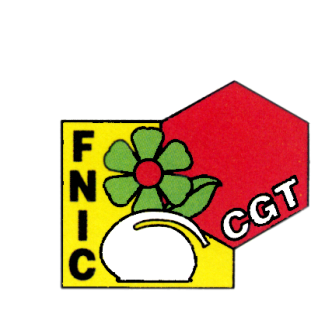 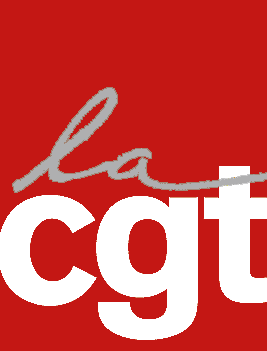 □ Je souhaite adhérer à la CGT			□ je souhaite rencontrer un militant de la CGT□ Je souhaite recevoir de l’information émanant du syndicat Je suis : 	□ salarié Total		□ prestataire			□ intérimaireEtablissement : ----------------------------------------------------------------------------------------------Si prestataire, j’appartiens à l’entreprise : ---------------------------------------------------------------Sinon, Direction ou Service : ------------------------------------------------------------------------------Téléphone où on peut me joindre : ---------------------------------------------------------------------------Mon email de contact : ------------------------------------------------------------------------------------------Merci de le renvoyer par mail  à :  christine.kipfer@total.comPar courrier : TOTAL S.A. 24 cours Michelet  92800 PUTEAX bureau 0102